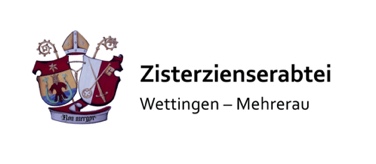 Presseinformation29.03.2022Abt Vinzenz Wohlwend segnet Parkplatz „Kloster Mehrerau“ Bregenz. Im Beisein der Partner und des Konvents der Zisterzienserabtei Wettingen-Mehrerau segnete am 25.03.2022 Abt Vinzenz Wohlwend den neuen öffentlichen Parkplatz beim Kloster Mehrerau in Bregenz. Mit 166 Stellflächen bietet die Fläche Parkplätze in unmittelbarer Nähe zum Naherholungsgebiet am Bodenseeufer. Der durchgehend geöffnete und bewirtschaftete Parkplatz, der sich zwischen Yachthafen und Kloster befindet, zieht alle umliegenden verstreuten Parkplätze zentral zusammen. Bei wolkenlosem Himmel und strahlend schönem Sonnenschein trafen sich am Freitag, den 25.3.2022, Martin Dür, Geschäftsführer ziBau und Generalunternehmer, Goran Kovacevic von Kiechel & Hagleitner, Didi Berchtold, Leiter der Fußballakademie des Vorarlberger Fußballverbandes, Sigi Schweitzer, ehemaliger Mitarbeiter der Bezirkshauptmannschaft Bregenz, Christian Kusche, gesamtpädagogische Leiter des Collegium Bernardi, und Michael Gmeinder, Finanz- und Verwaltungsdirektor der Zisterzienserabtei Wettingen-Mehrerau, um mit Abt Vinzenz Wohlwend und der Mönchsgemeinschaft die Segnung des Parkplatzes zu feiern. Die von Landschaftsarchitekt Markus Cukrowicz geplante Fläche bietet Platz für 166 Stellplätze, zwei davon sind Behindertenparkplätze, sowie einen zusätzlichen Fahrrad- und Fußgängerweg. In unmittelbarer Nähe zum Bodenseeufer und dem damit anliegenden Naherholungsgebiet bietet er wichtige Parkflächen. Auch ein zentrales und geordnetes Bringen und Abholen der Schulkinder ist gewährleistet. An der Realisierung waren ausschließlich lokale Firmen beteiligt, zu der alte baufällige Gebäude abgebrochen und versiegelte Flächen renaturiert wurden. Dadurch konnten mehr als 7.000 Quadratmeter begrünte Fläche, bepflanzt mit heimischen Sträuchern und Bäumen, gewonnen werden. Factbox Parkplatz „Kloster Mehrerau“:Öffentlicher Parkplatz166 kostenpflichtige Stellplätze Bild: Parkplatzsegnung Kloster MehrerauBildquelle: Kloster Mehrerau, Veröffentlichung honorarfreiBildunterschrift: Die feierliche Segnung des Parkplatzes „Kloster Mehrerau“ mit Partnern und Mitbrüdern. Weitere Informationen:Zisterzienserabtei Wettingen-MehrerauMag. Michael GmeinderMehrerauerstraße 66T: 05574 71461-12M: Michael.gmeinder@mehrerau.atPressekontakt:ikp Vorarlberg GmbHEva Deschler-EinwallerT: 05572 398811-12M: eva.einwaller@ikp.at